Nr sprawy: 32/ZP/DT/2019Meble biuroweWartość brutto słownie: ………………………………………TECHNOLOGIA MEBLI:Materiały użyte do wykonania mebli mają odpowiadać klasie higieniczności E1Meble jako gotowy wyrób muszą posiadać atest higieniczny (wystawiony przez uprawnioną jednostkę) dopuszczający ich stosowanie w laboratoriach i placówkach medycznych.Meble muszą byś wykonane z materiałów umożliwiających ich mycie oraz dezynfekcję środkami chemicznymi.Gama kolorystyczna płyty pozwalająca na indywidualny dobór, zapewniający harmonię mebli z kolorystyką wnętrza - uzgodniona z Zamawiającym podczas realizacji.Minimalny okres gwarancji 24 miesiące. Do oferty należy dołączyć w/w atesty higieniczne. Wzornik z kolorami (min. 20) należy przedłożyć w terminie do 7 dni po podpisaniu umowy.Lp.Asortyment – szczegółowy opisNazwa handlowa /typ/ symbolNr katalog.ProducentIlośćCena jednostkowanettoCena jednostkowanettoWartość nettoWartość nettoPodatek VAT w %  Podatek VAT w %  Wartość podatku VATWartość podatku VATWartość bruttoWartość bruttoOkres gwarancji (proszę podać w miesiącach)Okres gwarancji (proszę podać w miesiącach)1Biurko lekarskie z konteneremWymiary: Szer. 1400 mm, gł. 600 mm, wys. (łącznie z nóżkami) 750 mm.Boki i plecy biurka wykonane z płyty meblowej dwustronnie laminowanej o gr. min 18 mm na bazie płyty wiórowej o gęstości nie mniejszej niż 660 kg/m3, obrzeże oklejone listwą PCV 2 mm. Plecy zabudowane do połowy wysokości biurka. Blat wykonany z płyty meblowej o grubości min. 30 mm  pokryty odpornym tworzywem np. melaminą, obrzeże oklejone PCW o grubości min. 2 mm w kolorze blatu. Nogi biurka w kształcie litery L. Posadowione na nóżkach o wys. min. 100 mm. z możliwością poziomowania w zakresie min 25 mm. Biurko wyposażone w kontener z 3 szufladami z lewej strony.Uchwyty do otwierania szuflad w kształcie litery „C” o rozstawie min. 128 mm. Uchwyt  umożliwiający wygodny pochwyt.Szkic poglądowy: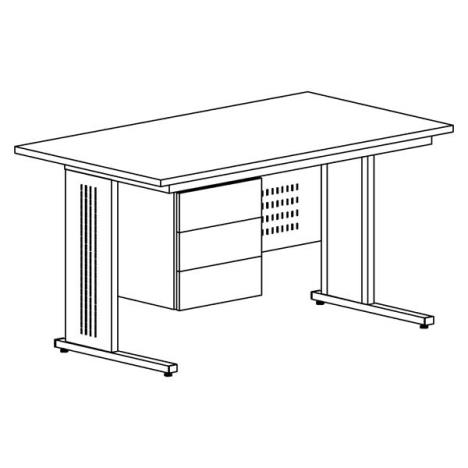 62Stół z chromowaną podstawą.Stół z czteronożną chromowaną podstawą (matową)  lub osadzony na 4 nogach chromowanych matowych o śr. min. 60 mm. Blat wykonany z płyty meblowej o grubości min. 28 mm,  pokryty odpornym tworzywem np. melaminą, obrzeże oklejone PCW 
o grubości min. 2 mm w kolorze blatu.Stół kolorystycznie dopasowany do pozostałych mebli płycinowych900 x 900 x 750  mm.53Stolik ze szklanym blatem.Podstawa czteronożna chromowana (matową)  lub osadzony na 4 nogach chromowanych matowych o śr. min. 60 mm.Blat szklany ze szkła bezpiecznego.1200 x 600 x 450 mm.3RAZEMRAZEMRAZEMRAZEMRAZEMRAZEMRAZEM